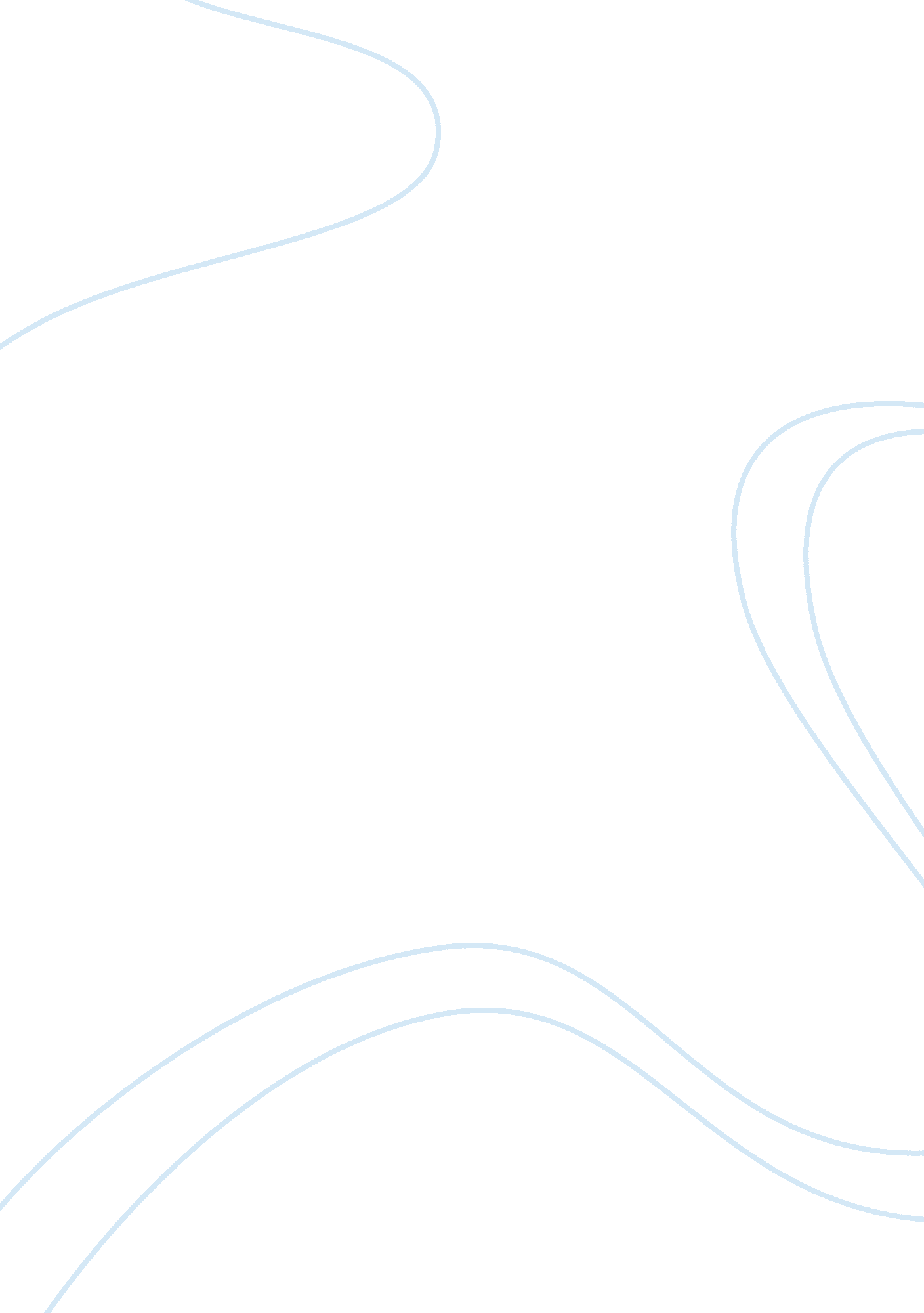 Drew thorntonSociology, Racism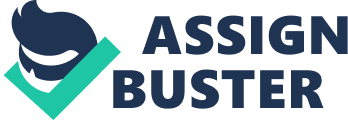 Drew Thornton From the opening scene until the end of the movie the amount of racial notions that were made are mind blowing. The start of the movie a Mexican woman is rear ended by an Asian lady. Which they were both conversing with the officer remarks like “ Mexicans can’t drive" and “ Asians cant even see over the wheel" where made. The once that could be debated is the fact that the white woman got cold when she saw the two black guys. This could be debated because she did that as soon as she saw them but it turns out they are the ones who end up robbing their car. Her actions could be classified as racist or it could have been her wise thought but as a third the woman could have just been cold. This woman really showed which side she was on when inside her house a worker was hard at work fixing a lock and she is telling her husband how she wants it changed because she doesn’t want him and his “ amigos" to rob the house. The part that many people may disagree with me on in the film is where the two African Americans get pulled over. The cop knew they weren’t doing illegal things BUT he had no right to make them get out the car without reasoning. The most tolerant person in this film so far would be the Spanish worker. I say that because he heard the conversation going on between the two white house owners. This guy was doing nothing wrong and I’m sure he didn’t want to even be working there but he finished the job and made a huge statement by dropping the keys on the counter in from of the lady. The person who is not racially tolerant in the movie is the movie would be the wife to the black man who got pulled over. She tried to rebel against what the cops were telling her and her husband to do. Although she might have not been in the right mind set at the time she knew what she believed in. I do agree with her husband though which is to just listen to him because if not worse could have happened rather than his wife being taken advantage of. Another person who isn’t tolerant of racism is the Persian man who went to the gun shop to buy bullets. The white storeowner tells the man how it is a disgrace that he lives in the US and doesn’t speak English. The Persian man gets into an agreement with him and the storeowner ends up kicking him out the store. That scenario I could have seen happening since the way he talked to them from the beginning. The white man dumbed down when explaining the types of bullets and made it more complicated for them to understand. Another person is racially tolerant in the movie would be the Mexican man who was working on the door. The Persian man accused him of cheating him and not fixing the lock when the real problem was with the door. The Persian man yelled at telling him that he was being ripped off and that he was cheating him. The Spanish man said all right and walked out saying its fine you don’t have to pay me. The Spanish man could also be accused of being racially intolerant and I say accused because we don’t know if he was the one who damaged his store. The Spanish man might have damaged his whole store leaving him with nothing and insurance not being able to cover the cost. 